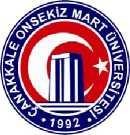 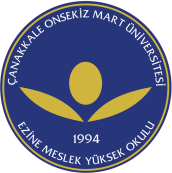 YÖNETİM SİSTEMİ SÜRECİNDE PUKÖ DÖNGÜSÜPLANLAMA *AnalizMevzuat Analizi: Anayasa, Yükseköğretim Kanunu, Kamu ve Mali Yönetimi Kontrol Kanunu, T.C. Kalkınma Bakanlığı 10. ve 11. Kalkınma Planı,Stratejik Plan, Misyon ve vizyon, Performans programı (faaliyetler), İç Kontrol Uyum Eylem Planı, Yönetmelik, yönerge ve ilkelerKurum İçi Analiz: Faaliyet alanları ile ilgili ürün ve hizmetlerin değerlendirilmesi, insan kaynakları, fiziki kaynaklar ve teknolojik altyapı, mali kaynaklar, çalışan memnuniyeti ve kurum kültürü analizleriKurum Dışı Analiz: Ulusal ve Uluslararası Rakip Analizi, Öğrenci Memnuniyeti Analizi, Mezunlar Analizi, Hasta Memnuniyeti Analizi, Tedarikçi Memnuniyeti Analizi, Kurumsal Dış Paydaşlar AnaliziGZFT Analizi: SWOT Güçlü ve Zayıf Yönler, Fırsatlar ve TehditlerTasarımKurumsal Değerler: Misyon, Vizyon ve Temel DeğerlerStratejiler: Stratejik Amaç ve HedeflerDeğerlendirme Anketleri: Öğrenci, Akademik ve İdari Personel, Mezunlar, Hasta, Tedarikçi, Dış Paydaş Memnuniyeti AnketleriUYGULAMA *Performans Programı Üst YönetimPerformans Hedefleri ile Faaliyetler Plan ve Programların uygulanması, Birim Faaliyet Raporu, İdare Faaliyet Raporu, Kurumsal Mali Durum Beklentileri Raporu, Yatırım Değerlendirme Raporu, Stratejik Plan İzleme ve Değerlendirme RaporuPerformans Göstergeleri ile Sorumlu Birimler: Tüm Akademik Birimler, Enstitüler, Yabancı Diller Koordinatörlüğü, MYO Koordinatörlüğü, BAP Koordinatörlüğü, Döner Sermaye İşletme Müdürlüğü, Araştırma Uygulama Hastanesi Başhekimliği, Strateji Geliştirme, Öğrenci İşleri, Personel, Bilgi İşlem, Sağlık Kültür, Kütüphane Dokümantasyon, Yapı İşleri Teknik Daire Başkanlıkları,Sürekli Eğitim Merkezi Müdürlüğü, Proje Koordinasyon MerkeziMaliyetlendirme: Strateji Geliştirme Daire BaşkanlığıKONTROL *İzleme: Strateji Geliştirme Daire BaşkanlığıÖlçme ve Değerlendirme: Strateji Geliştirme Daire Başkanlığı, İç Denetim Birimi BaşkanlığıRaporlama: Durum Analiz Raporu, Kurum İç Değerlendirme Raporu, İç Kontrol Sistemi Değerlendirme Raporu, İdare Faaliyet Raporu, Yatırım Programı İzleme ve Değerlendirme Raporu, Kurumsal Mali Durum ve Beklentiler RaporuÖNLEM *İyileştirmeye Açık Alanlar: Öneriler, İç Kontrol, Risk Değerlendirme, Üst YönetimGerçekleştirme: Üniversite Yönetim Kurulu ve Senato Kararları, İç Denetim Birim B. (İzleme ve bulguların üst yönetimle ve Maliye bakanlığı ile paylaşılması)